Functional Test Procedure for <Name>Document No: <Doc No>, Revision: - Coordination SheetRevisionsIntroductionThis section contains the introduction of the system, requirement, end use and system functions etc.ScopeDescribe the scope of the document and its contents.Reference DocumentsThis section to include reference of documents relevant to the FTP with title and document number in table format. The list may include Technical Specification, BoM/MDI, standards and guidelines to be followed for verification of the system. System OverviewThis section to include short brief on system.Test Matrix and SequenceThis section to list out all the tests as per the technical specification document in following format: Functional Test Procedure:Testcase-id-1:Requirement(s) being tested: Mention the reference of tech spec / FRS / ICD sections being tested in this procedureTest SetupThis section to present the Test Setup and its explanation with calibration validity status of the test jigs used during testing.Test procedure:Mention the test procedure as per the requirement. Testcase-id-2:Requirement(s) being tested: Test SetupTest procedure:Test Parameter recording in test sheetsTestcase-id-3 :And so on until all the requirements are covered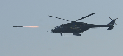 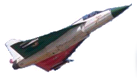 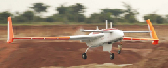 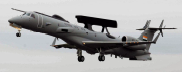 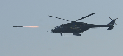 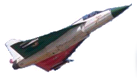 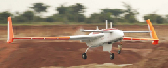 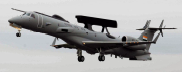 PREPARED BYDesign Eng.<Name><Signature>REVIEWED BYDesign Eng.<Name><Signature>APPROVED BYDesign Head<Name><Signature>APPROVED BYCEMILAC/RCMA<Name><Signature>Rev No.DateDescriptionSl. No.TitleDocument No.Sl. No.Name of TestTest Specification/LimitsRemarksIntensity of light systemValues as per the specification 